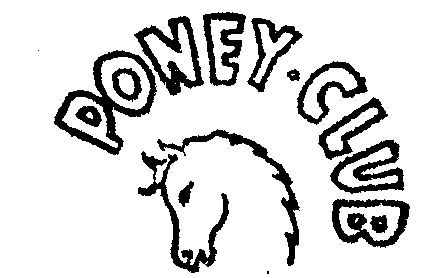 Saint Germain - FourqueuxANNIVERSAIRE AU PONEY CLUBAVEC TES AMISNous organisons des anniversaires pour les enfants jusqu’à 10 ans maximum, le Dimanche après midi de 15 h 00 à 17 h 30.Les parents arrivent à 14 h 30 pour préparer et décorer à leur guise,  la salle mise à leur disposition.La prestation débute par une séance d’exercices faciles et amusants de voltige à poney, puis vous leur offrez le gouter d’anniversaire dans la salle du club que l’on vous laisse gérer, avec la distribution des cadeaux à l’heureux élu. Suit une séance d’équitation où chaque enfant a un poney attribué.Il y a un  temps de préparation (brossage du poney) avant et après la séance, qui se déroule dans le manège, encadrée par une monitrice diplômée. Nous demandons qu’il y ait quelques parents présents sur place.Nous prêtons la bombe, obligatoire pour monter.  Tenue recommandée : vieux jean, bottes de pluie, blouson suivant la température. Des cartons d’invitation vous seront fournis par le Poney Club.L’effectif est de 10 enfants maximum, pour un tarif de 270 euros TTC.Nous vous conseillons de réserver longtemps à l’avance car nous avons beaucoup de demandes, un acompte de 170 euros vous sera demandé pour bloquer votre date.42, rue du Maréchal Foch 78112 FOURQUEUX      :  01 34 51 35 21 / poneyclub.fourqueux78@orange.frSARL. Au capital de 15 244 € .RCS. Versailles B 410 877 062-SIRET 410 877 062 000 27. TVA n° : FR12 410 877 062 000 27